السيرة الذاتية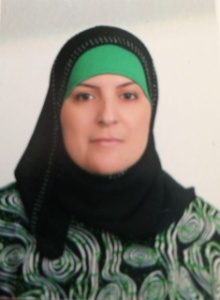 *معلومات شخصية:*المؤهلات العلمية :الدورات التدريبية والندوات والمحاضرات وورش العمل والمشاركات :الخبرات العملية :   الاشخاص المعرفون :الاسم الجنسيةتاريخ ومكان الولادةهناء فيصل رضوان الزعبيأردنية1\3\1973/خرجا - اربدمكان الاقامةرقم الهاتفالبريد الإلكترونيخرجا– بني كنانه-اربد-الاردن0775651697Hanaaa.alzoubi212@yahoo.comرقم الهوية تاريخ الهويةمصدر الهوية4356625\4\2027اربدالحالة الاجتماعية عزباءمالمؤهلتاريخةالجامعةالكليةالتخصص1بكالوريوس2005اليرموكالفنون الجميلةرسم وتصويرالبرنامجالجهة المنظمة/ الفترة الزمنيةمشاركة في الجلسة الحوارية كسب التأييد لوقف العنف ضد المرأة مركز العالم العربي للتنمية الديمقراطية وحقوق الإنسان مع مؤسسةهانز الالمانية . 27\28\2020دورة تدريب حول " آليات التعامل مع وسائل الإعلام المختلفة "شبكة الإعلام المجتمعي 2\2 -6\2\2020 شهادة اعتماد الرخصة الدولية للعمل التطوعي همم بنك العمل التطوعي 25\12\2019  مشاركة في ورشة الإسعافات الأولية منتدى شباب الحداثة الأردني  24\12\2019مشاركة في المؤتمر التدريبي "دور اللامركزية في تحقيق الشفافية والمحاسبة والمشاركة السياسية "راصد (جامعة اليرموك)22\24\9\2019 مشاركة في معرض بنت بلادي - عمانالشركة العربية الاولى لتنظيم المعارض والمؤتمرات 17\7\2019-20\7\2019دورة مهارات الطباعة باللغة العربية مركز تكنولوجيا المعلومات الوطني 1\5\2019-30\5\2019دورة في الابداع الاجتماعي منظمة دوت   14\3-30\4\2019الرخصة الدولية لقيادة الحاسوب ICDL   محطة معرفة خرجا 6\1-14\2\2019\دورة التطريز جمعية سيدات خرجا 6\1-3\2\2019\ورشة تدريب (رائدات التغير )  مؤسسة الحسينى للسرطان / تموز \2018 ورشة صيانة الكهرباء والصرف الصحي منظمة المرسي كور /28\8-5\9\2018ورشة التعليمية الاحترافية (الاكسسوارات )نقابة المعلمين  /2\12\2018دورة علم بثقة أكاديمية الملكة رانيا/ 21\22\9\2018دورة بناء بيئة داعمة وشاملة في المدارس الحكومية   أكاديمية الملكة رانيا / 25\3-5\4\2018دورة مشاريع صغيرة نقابة المعلمين /15\11-17\11\2017دورة التعلم التفاعلي  نقابة المعلمين / 1-2\11\2017دورة تدريب متخصص " تسعير المنتج " إرادة 9-10\10\2017دورة تدريب المدربين (TOT)نقابة المعلمين /24\9-4\10\2017معرض لمسات معلم بدورتة الثانية نقابة المعلمين / 18-20\9\2017دورة المعلم الالكترونيمؤسسة خليفة المتطورة /28\8\2017معرض الفنون التشكيلية (إيماءات )جامعة اليرموك /26\2\2017معرض لمسات معلم بدورتة الاولى نقابة المعلمين /28\9\2016ورشة عمل الذكاء العاطفي نقابة المعلمين / 11\8\2016دورة التثقيف الجنسي الآمن مشروع وقاية الشباب /5\12\2015دورة خياطة وتفصيل جمعية زهر الرمان /2\6-30\6\2014 برنامج شبكة تواصل (المشاريع الصغيرة والمتوسطة من خلال تكنولوجيا المعلومات والاتصالات )بلدية إربد /6\3-15\5\2008دورة حقوق الانسان المنظمة العربية لحقوق الانسان/ 21-23\11\2000 دورة برنامج كفاءات المشاريع الصغيرة والمتوسطةبلدية اربددورة حقوق الانسان/ ميسرة في التعلم الشعبيكلية بنات اربد/ مؤسسة أهلالمشاركة في العديد من المعارض في جامعة اليرموك,نقابة المعلمين ,مديرية ثقافة اربد ,  مشاركة في العديد من البازاراتجامعة اليرموك , نقابة المعلمين , جمعية همم للفنون التشكيلية, الشركة العربية لتنظيم المعارض, إرادة. عضو في اللجنة الثقافية والاعلامية في نقابة المعلمين  عضو في اللجنة الثقافية والاعلامية في نادي المعلمين  أمينة سر في جمعية سيدات حريما الخيرية 2020 مدربة رسم متطور/ نادي المعلمين / 14\7-9\8\2019 مدربة رسم / أكاديمية الطالب المتألق / 1\7-15\8\2019 مدربة أساسيات الرسم / نادي المعلمين / 16\6-11\7\2019 ميسرة لتعلم الشعبي مع مؤسسة أهل لعامين /2017-2018الوظيفة معلمة / الشركة / جوهرة المنارة الثانوية /الفترة / من 2009-2010ومن 2014-2017 مدربة رسم / النادي الصيفي / الفترة / 1\7-28\8\2019 متطوعة مع منظمة المرسي كور /8\2019 مشاركة في إشهار مسار درب اليرموك السياحي 6\4\2018 متطوعة / نقابة المعلمين / النادي الصيفي / الفترة / 2016-2017المهام* ميسرة لمعلمات القطاع الخاص لتعلم الشعب مع مؤسسة أهل * التدريب على التطريز* التدريب على الرسم بالرصاص , المائي, الرسم الزيتي, الرسم بالحناء والاوجة , الرسم على     الزجاج والفخار .* الرسم على الجدران * تنظيم المعارض الفنية وتنسيقهاالاسم	   رقم التليفوند. قاسم الشقران / جامعة اليرموك0776500320ميسر مقداد0776095002